Name of Institute: Institute of Management Studies (IMS)Name of Faculty: Dr Daisy KurienCourse code: MB0201Course name: Marketing ManagementPre-requisites:  Core courseCredit points: 3 CreditsOffered Semester: IICourse Lecturer (weeks 01 – 15)Full Name: Dr Daisy KurienDepartment with siting location: ManagementTelephone:9428412928	Email: daisykurien.mba@indusuni.ac.in	Consultation times:2:00 pm to 4:00 pm	Students will be contacted throughout the Session via Mail with important information relating to this Course.Course ObjectivesThe objective of the course is to familiarize the students with the marketing concepts and practices and develop their analytical skills, conceptual abilities and substantive knowledge in the aforesaid field along with the practical exposure. It seeks to achieve the objective by helping the participants to undergo meaningful exercises in decision making in a variety of real life situationsCourse Outcomes (CO)At the completion of the course, the student will be able to:CO1: Students will gain an understanding of fundamental marketing concepts, theories, and principles in areas of marketing. CO2: Students will be able to develop insights about Marketing issues and concerns and understand customer perspective C03: Students will be able to apply the knowledge and concepts to overcome challenges and issues of marketing in a changing scenario. CO4: Students will be able to develop innovative and practical solutions to marketing problems faced by marketeers. CO5: Students will be able to build basic understanding of strategies adopted by marketers.CO6: Students will be able to understand relevance of integrated marketing communicationCourse OutlineModule 1 – Understanding Marketing management nature and scope of marketing management; Creating Customer value and Engagement, Analyzing the Marketing Environment, Understanding changing marketing landscape, Marketing strategyModule 2 – Developing Insights about Marketing Problems and Consumer Behavior:-Identifying and solving marketing problems, Qualitative and quantitative research, Marketing research system & process. Creating customer value and satisfaction; Factors influencing consumer behavior and buying process. Organizational buyingModule 3 –Identifying Market Segments, Dealing with Competition and Segmentation, targeting and positioning. Branding and brand equityModule 4 – Product Strategies, , Product classification, Product differentiation, Strategies at different stages of product life cycle, Service quality and Pricing New product development. Developing Pricing Strategies and ProgramsModule 5 – Distribution - Multichannel marketing, Direct marketing and E-commerce. Introduction to Retailing, Wholesaling and Logistics. Designing and Managing Integrated Marketing Communications; Mass Communication: Advertising, Sales promotions, Event and experience marketing, and Public Relations. Managing Personal Communications: Direct and Interactive Marketing, word of Mouth and Personal SellingMethod of deliveryLectures, Role plays, Case studies, Video Cases Study timeThree hours per weekCO-PO Mapping (PO: Program Outcomes)Blooms Taxonomyand Knowledge retention(For reference)(Blooms taxonomy has been given for reference) 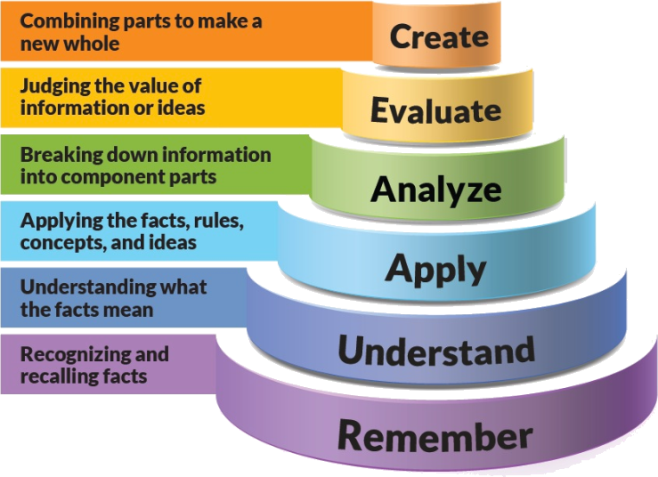 Figure 1: Blooms Taxonomy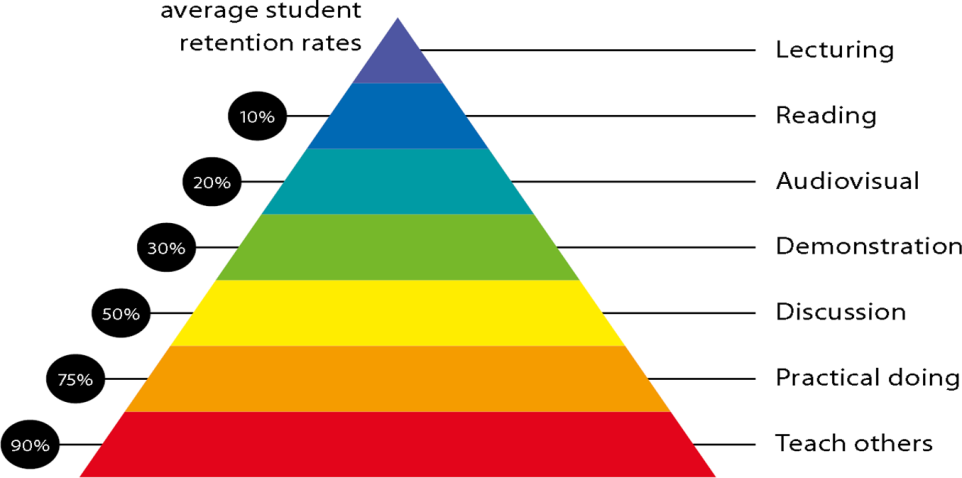 Figure 2: Knowledge retentionGraduate Qualities and Capabilities covered (Qualities graduates harness crediting this Course)Practical work:Live project/ AssignmentsLecture/tutorial times:Attendance RequirementsThe University norms states that it is the responsibility of students to attend all lectures, tutorials, seminars and practical work as stipulated in the Course outline. Minimum attendance requirement as per university norms is compulsory for being eligible for mid and end semester examinations.Details of referencing system to be used in written workText books	Principles of Marketing by Philip Kotler, Gary Armstrong and Prafulla Agnihotri, PearsonReference Books:1. Marketing Management : Indian context by Ramaswami & Namakumari Macmillan (India) Limited ,New Delhi 2. Marketing Strategies by RajanSaxena Tata- McGraw Hill, Publishing Company 3. Marketing management by Tapan pandaAdditional Materials ASSESSMENT GUIDELINESYour final course mark will be calculated from the following:SUPPLEMENTARY ASSESSMENTStudents who receive an overall mark less than 40% in mid semester or end semester will be considered for supplementary assessment in the respective components (i.e mid semester or end semester) of semester concerned. Students must make themselves available during the supplementary examination period to take up the respective components (mid semester or end semester) and need to obtain the required minimum 60% marks to clear the concerned components.Practical Work Report/Laboratory Report:A report on the practical work is due the subsequent week after completion of the class by each group.Late WorkLate assignments will not be accepted without supporting documentation.  Late submission of the reports will result in a deduction of 5% of the maximum mark per calendar dayFormatAll assignments must be presented in a neat, legible format with all information sources correctly referenced.  Assignment material handed in throughout the session that is not neat and legible will not be marked and will be returned to the student.Retention of Written WorkWritten assessment work will be retained by the Course coordinator/lecturer for two weeks after marking to be collected by the students. University and Faculty PoliciesStudents should make themselves aware of the University and/or Faculty Policies regarding plagiarism, special consideration, supplementary examinations and other educational issues and student matters. Plagiarism - Plagiarism is not acceptable and may result in the imposition of severe penalties.   Plagiarism is the use of another person’s work, or idea, as if it is his or her own - if you have any doubts at all on what constitutes plagiarism, please consult your Course coordinator or lecturer. Plagiarism will be penalized severely. Do not copy the work of other students. Do not share your work with other students (except where required for a group activity or assessment).Course schedule(subject to change)PO 1PO 2PO 3PO 4PO 5PO 6CO 1323133CO 2113331CO 3111331CO 4312333CO 5133113CO 6131313General Graduate QualitiesSpecific Department of ManagementGraduate CapabilitiesInformedGain an understanding of marketing issues dominating the market in present time which may pose as a threat in marketing but is handled well may lead to better marketer- customer relation.1 Market knowledge, & awarenessIndependent learnersLocate, evaluate and synthesize complex situations and offer perspectives. Opportunities to acquire these abilities are developed through lectures, and  case discussion.2 Information literacy, gathering & processingProblem solversDeveloping critical thinking skills that are pertinent for problem solving and innovation in today’s competitive market.  Critically analyze the situation and offer solutions to situations.4 Problem solving skillsEffective communicatorsDevelop the ability to reflect on issues on hand.  Through active participation enhance the skills to communicate verbally and in writing and develop practices expected of today’s professionals.5 Written communicationEffective communicatorsDevelop the ability to reflect on issues on hand.  Through active participation enhance the skills to communicate verbally and in writing and develop practices expected of today’s professionals.6 Oral communicationEffective communicatorsDevelop the ability to reflect on issues on hand.  Through active participation enhance the skills to communicate verbally and in writing and develop practices expected of today’s professionals.7 TeamworkResponsibleGain a better understanding of sustainable market. Being responsible in dealing and delivering value to all stakeholders10 Sustainability, societal & environmental impactNewspaper articlesVideo cases on current business issuesWeek # Topic & contents CO AddressedTeaching Learning Activity (TLA)Weeks 1Understanding Marketing management nature and scope of marketing management; CO1 &CO2Lecture, Video, & Case DiscussionWeeks 2Creating Customer value and Engagement, Analyzing the Marketing Environment, CO1 & CO2Lecture, Video, & Case DiscussionWeek 3Understanding changing marketing landscape, Marketing strategyCO1, CO2 , CO3Lecture, Video, & Case DiscussionWeek 4Developing Insights about Marketing Problems and Consumer Behavior:-Identifying and solving marketing problems CO1, CO2 Lecture, Video, & Case DiscussionWeek 5Qualitative and quantitative research, Marketing research system & process. Creating customer value and satisfaction; CO3, CO4Lecture, Video, & Case DiscussionWeek 6Factors influencing consumer behavior and buying process. Organizational buyingCO3, CO4Lecture, Video, & Case DiscussionWeek 7Identifying Market Segments, Dealing with Competition and SegmentationCO4, CO5ExerciseWeek 8Targeting and positioning. Branding and brand equityCO5Lecture, Video, & Case DiscussionWeek 9Product Strategies, Product classificationCO5Lecture, Video, & Case DiscussionWeek 10Product differentiation, Strategies at different stages of product life cycleCO6Lecture, Video, & Case DiscussionWeek 11Service quality and Pricing New product development. Developing Pricing Strategies and ProgramsNANAWeek 12Mid sem CO6Lecture, Video, & Case DiscussionWeek 13Distribution - Multichannel marketing, Direct marketing and E-commerceCO6Lecture, Video, & Case DiscussionWeek 14Introduction to Retailing, Wholesaling and Logistics CO6Lecture, Video, & Case DiscussionWeek 15Designing and Managing Integrated Marketing Communications; Mass Communication: Advertising, Sales promotions, Event and experience marketing, and Public Relations. Managing Personal Communications: Direct and Interactive Marketing, word of Mouth and Personal SellingCO6Lecture, Video, & Case Discussion